O B J E D N Á V K Ačíslo :  240215ObjednatelObjednatelIČO:IČO:48804894DIČ: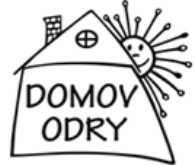 Domov Odry, příspěvková organizaceDomov Odry, příspěvková organizaceDomov Odry, příspěvková organizaceDomov Odry, příspěvková organizaceDomov Odry, příspěvková organizaceDomov Odry, příspěvková organizaceDomov Odry, příspěvková organizaceDomov Odry, příspěvková organizaceDomov Odry, příspěvková organizaceDomov Odry, příspěvková organizaceDomov Odry, příspěvková organizaceDomov Odry, příspěvková organizaceDomov Odry, příspěvková organizaceHranická 410/56Hranická 410/56Hranická 410/56Hranická 410/56Hranická 410/56Hranická 410/56Hranická 410/56Hranická 410/56742 35  Odry742 35  Odry742 35  Odry742 35  Odry742 35  Odry742 35  OdryDodavatelDodavatelIČO:73270687DIČ:CZ6605231270Martin HaiclMartin HaiclMartin HaiclMartin HaiclMartin HaiclMartin HaiclBankovní spojeníBankovní spojeníFoerstrova 961/17Foerstrova 961/17Foerstrova 961/17Foerstrova 961/17Foerstrova 961/17Foerstrova 961/17Číslo účtuČíslo účtuxxxxxxxxxxxxxxxxxxxxxxxxxxxxxxxxxxxxxxxxxxxxxxxxxxxxxxxxxxxxxxxxxxxxxxxxxxxNová UliceNová UliceNová UliceNová UliceNová UliceNová Ulice779 00  Olomouc779 00  Olomouc779 00  Olomouc779 00  Olomouc779 00  Olomouc779 00  OlomoucObjednáváme:Objednáváme:Objednáváme:Audit kvalityAudit kvalityAudit kvalityAudit kvalityAudit kvalityAudit kvalityAudit kvalityAudit kvalityAudit kvalityAudit kvalityAudit kvalityAudit kvalityObjednávám u Vás realizaci a provedení auditu naplňování standardu kvality poskytované sociální služby, 
zaměřený zejména na povinnosti poskytovatelů - §88, zákona č. 108/2006 Sb., (vč. rozhovorů s uživateli), s 
následným zpracováním doporučení, a to v sociální službě domov pro seniory.

Rozsah auditu dle nabídky z 20.5.2024, termín předání závěrečné zprávy z auditu: do 31.12.2024

Celková cena za provedení auditu činí 64.200,- KčObjednávám u Vás realizaci a provedení auditu naplňování standardu kvality poskytované sociální služby, 
zaměřený zejména na povinnosti poskytovatelů - §88, zákona č. 108/2006 Sb., (vč. rozhovorů s uživateli), s 
následným zpracováním doporučení, a to v sociální službě domov pro seniory.

Rozsah auditu dle nabídky z 20.5.2024, termín předání závěrečné zprávy z auditu: do 31.12.2024

Celková cena za provedení auditu činí 64.200,- KčObjednávám u Vás realizaci a provedení auditu naplňování standardu kvality poskytované sociální služby, 
zaměřený zejména na povinnosti poskytovatelů - §88, zákona č. 108/2006 Sb., (vč. rozhovorů s uživateli), s 
následným zpracováním doporučení, a to v sociální službě domov pro seniory.

Rozsah auditu dle nabídky z 20.5.2024, termín předání závěrečné zprávy z auditu: do 31.12.2024

Celková cena za provedení auditu činí 64.200,- KčObjednávám u Vás realizaci a provedení auditu naplňování standardu kvality poskytované sociální služby, 
zaměřený zejména na povinnosti poskytovatelů - §88, zákona č. 108/2006 Sb., (vč. rozhovorů s uživateli), s 
následným zpracováním doporučení, a to v sociální službě domov pro seniory.

Rozsah auditu dle nabídky z 20.5.2024, termín předání závěrečné zprávy z auditu: do 31.12.2024

Celková cena za provedení auditu činí 64.200,- KčObjednávám u Vás realizaci a provedení auditu naplňování standardu kvality poskytované sociální služby, 
zaměřený zejména na povinnosti poskytovatelů - §88, zákona č. 108/2006 Sb., (vč. rozhovorů s uživateli), s 
následným zpracováním doporučení, a to v sociální službě domov pro seniory.

Rozsah auditu dle nabídky z 20.5.2024, termín předání závěrečné zprávy z auditu: do 31.12.2024

Celková cena za provedení auditu činí 64.200,- KčObjednávám u Vás realizaci a provedení auditu naplňování standardu kvality poskytované sociální služby, 
zaměřený zejména na povinnosti poskytovatelů - §88, zákona č. 108/2006 Sb., (vč. rozhovorů s uživateli), s 
následným zpracováním doporučení, a to v sociální službě domov pro seniory.

Rozsah auditu dle nabídky z 20.5.2024, termín předání závěrečné zprávy z auditu: do 31.12.2024

Celková cena za provedení auditu činí 64.200,- KčObjednávám u Vás realizaci a provedení auditu naplňování standardu kvality poskytované sociální služby, 
zaměřený zejména na povinnosti poskytovatelů - §88, zákona č. 108/2006 Sb., (vč. rozhovorů s uživateli), s 
následným zpracováním doporučení, a to v sociální službě domov pro seniory.

Rozsah auditu dle nabídky z 20.5.2024, termín předání závěrečné zprávy z auditu: do 31.12.2024

Celková cena za provedení auditu činí 64.200,- KčObjednávám u Vás realizaci a provedení auditu naplňování standardu kvality poskytované sociální služby, 
zaměřený zejména na povinnosti poskytovatelů - §88, zákona č. 108/2006 Sb., (vč. rozhovorů s uživateli), s 
následným zpracováním doporučení, a to v sociální službě domov pro seniory.

Rozsah auditu dle nabídky z 20.5.2024, termín předání závěrečné zprávy z auditu: do 31.12.2024

Celková cena za provedení auditu činí 64.200,- KčObjednávám u Vás realizaci a provedení auditu naplňování standardu kvality poskytované sociální služby, 
zaměřený zejména na povinnosti poskytovatelů - §88, zákona č. 108/2006 Sb., (vč. rozhovorů s uživateli), s 
následným zpracováním doporučení, a to v sociální službě domov pro seniory.

Rozsah auditu dle nabídky z 20.5.2024, termín předání závěrečné zprávy z auditu: do 31.12.2024

Celková cena za provedení auditu činí 64.200,- KčObjednávám u Vás realizaci a provedení auditu naplňování standardu kvality poskytované sociální služby, 
zaměřený zejména na povinnosti poskytovatelů - §88, zákona č. 108/2006 Sb., (vč. rozhovorů s uživateli), s 
následným zpracováním doporučení, a to v sociální službě domov pro seniory.

Rozsah auditu dle nabídky z 20.5.2024, termín předání závěrečné zprávy z auditu: do 31.12.2024

Celková cena za provedení auditu činí 64.200,- KčObjednávám u Vás realizaci a provedení auditu naplňování standardu kvality poskytované sociální služby, 
zaměřený zejména na povinnosti poskytovatelů - §88, zákona č. 108/2006 Sb., (vč. rozhovorů s uživateli), s 
následným zpracováním doporučení, a to v sociální službě domov pro seniory.

Rozsah auditu dle nabídky z 20.5.2024, termín předání závěrečné zprávy z auditu: do 31.12.2024

Celková cena za provedení auditu činí 64.200,- KčObjednávám u Vás realizaci a provedení auditu naplňování standardu kvality poskytované sociální služby, 
zaměřený zejména na povinnosti poskytovatelů - §88, zákona č. 108/2006 Sb., (vč. rozhovorů s uživateli), s 
následným zpracováním doporučení, a to v sociální službě domov pro seniory.

Rozsah auditu dle nabídky z 20.5.2024, termín předání závěrečné zprávy z auditu: do 31.12.2024

Celková cena za provedení auditu činí 64.200,- KčObjednávám u Vás realizaci a provedení auditu naplňování standardu kvality poskytované sociální služby, 
zaměřený zejména na povinnosti poskytovatelů - §88, zákona č. 108/2006 Sb., (vč. rozhovorů s uživateli), s 
následným zpracováním doporučení, a to v sociální službě domov pro seniory.

Rozsah auditu dle nabídky z 20.5.2024, termín předání závěrečné zprávy z auditu: do 31.12.2024

Celková cena za provedení auditu činí 64.200,- KčObjednávám u Vás realizaci a provedení auditu naplňování standardu kvality poskytované sociální služby, 
zaměřený zejména na povinnosti poskytovatelů - §88, zákona č. 108/2006 Sb., (vč. rozhovorů s uživateli), s 
následným zpracováním doporučení, a to v sociální službě domov pro seniory.

Rozsah auditu dle nabídky z 20.5.2024, termín předání závěrečné zprávy z auditu: do 31.12.2024

Celková cena za provedení auditu činí 64.200,- KčObjednávám u Vás realizaci a provedení auditu naplňování standardu kvality poskytované sociální služby, 
zaměřený zejména na povinnosti poskytovatelů - §88, zákona č. 108/2006 Sb., (vč. rozhovorů s uživateli), s 
následným zpracováním doporučení, a to v sociální službě domov pro seniory.

Rozsah auditu dle nabídky z 20.5.2024, termín předání závěrečné zprávy z auditu: do 31.12.2024

Celková cena za provedení auditu činí 64.200,- KčV  V  V  V  Dne:Dne:07.06.202407.06.2024Vyřizuje:Vyřizuje:ing. Koláčková Pavlínaing. Koláčková PavlínaTelefon:Telefon:xxxxxxxxxxxxxxxxxxxxxxxxxxxxxxxxxxxxxxxxxxE-mail:E-mail:xxxxxxxxxxxxxxxxxxxxxxxxxxxxxxxxxxxxxxxxxxxxPotvrzenou objednávku vraťte na výše uvedenou adresuPotvrzenou objednávku vraťte na výše uvedenou adresuPotvrzenou objednávku vraťte na výše uvedenou adresuPotvrzenou objednávku vraťte na výše uvedenou adresu